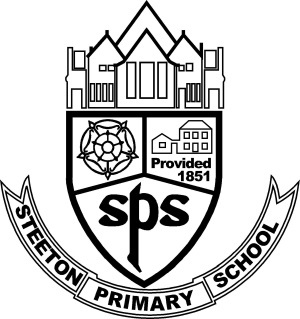 STEETON PRIMARY SCHOOL     Market Street, Steeton, Keighley, West Yorkshire, BD206NNTelephone: 01535 653315 Email:office@steeton.bradford.sch.uk    Website: www.steeton.bradford.sch.ukExecutive Head teacher:  Mr. J. CooperHead of School:  Mr. K. Wheeler1st March 2019Dear Parents/Carers.Our Creative Curriculum this half term is all about comparing Bradford, Belgium and Brazil. We have organised a visit to Bradford National Science and Media Museum on Monday 25th March where the children will explore different exhibitions. By doing this the children will also get to visit some of the main sights and architecture in Bradford as we will be walking from the train station, through the City Park and to the Museum.  The trip is during school hours so children can be dropped off and collected at normal school time. However, children will need to bring a packed lunch, as we will be there for the whole day.Children will need to wear their normal school uniform and coat on this day and will need to wear suitable footwear for walking around the city in. We ask for a contribution of £4.50 per child to cover the cost of return train fare. If your child accesses free school meals there will be no charge for the trip but please ensure that the signed consent slip is given into school.More information about the museum can be found on:  https://www.scienceandmediamuseum.org.uk/visit-usMany thanksYear 3/4 TeachersI give permission for ______________________ in class __________ to visit the Bradford National Science and Media Museum on Monday 25th March and have enclosed the £4.50 contribution and agree to the arrangements outlined above.Signed:________________________                                      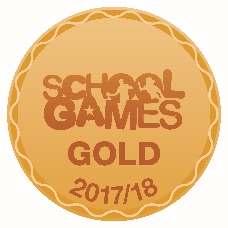 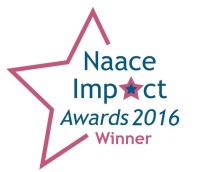 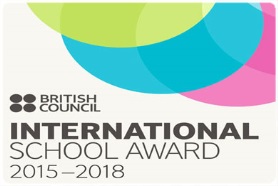 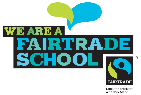 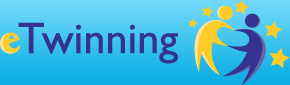 